Certified that I am not enrolled in any other academic programmes of any University / Institute and will not enroll till the completion of the present academic programme. The above information furnished by me is true and correct. If any information is found to be incorrect or false, I understand that my admission is liable to be terminated without notice. It is also certified that I have attached all the mandatory enclosures as per check-list available with the form.Date:      			Place :                                                                                    Signature of the Student________________*Applicable for Academic programme under Board of Studies in Health SciencesRecommendations by the Designated Authority Responsible for the Selection of Student Certified that the entries made by the student have been verified from the documents submitted. He/She was screened in through an all India based written test and selected based on performance in a selection interview. He/she is eligible for admission to the programme mentioned below as per the relevant ordinance of HBNI.Mode of screening:  OCES / NET / GATE / JEST / INSPIRE / NBHM /(any other)……………………The said student is recommended for admission in Ph.D./Integrated  programme with effect from January 01/ August 01,    20…….    .Course work (Tick the appropriate one)Candidate has AMIE/ B.Tech./ M.Sc. and has been advised to go through one year of course work equivalent to 60 credits.orCandidate has B.Sc. and has been advised to go through 2 years of course work equivalent to 120 credits and will qualify for M.Sc. before proceeding with Ph.D programme.orCandidate has a M.Tech/M.Phil/M.Sc.(Engg) and has been advised to go through the following course work (minimum 6 credits).I have verified the particulars of the applicant as mentioned in the application form and found to be complete with all enclosures.Date									        Signature of Dean Academic with stampNote: Students recommended for one/two years course work which is equivalent to 60/120 credits should submit Part-A of this enrolment form to HBNI central office at the time of joining Academic programme. Part-B &Part-C should be subsequently submitted along with the Mark Sheet of the course work at the time of joining the research programme.Other students who are recommended to carry out minimum 6-credits course work should submit Part-A, B & C of this enrolment form all together to HBNI central office at the time of joining Academic programme.To: Dean, HBNIPart C: Recommendations of Standing Academic Committee Additional Suggested Course Work (if any) ………………………………………………………………………………………………………………………………..……………………………………………………………………………………………………………………………….I have been intimated about the composition of my doctoral committee and additional suggested course work (if any).Date:                                                                                                                                        Signature of the studentCertification by GuideCertified that the total number of students registered currently under me is less than 13 and less than 8 of these are Ph.D. students; at any instant I will not have more than 13 students. I have read HBNI documents on “Guidelines for roles and responsibilities of guides/ co-guides, doctoral committees, deans-academic and standing academic committees”. I have taken concurrence of Head of Division / Competent Authority to guide the student and provide him research infrastructure as needed.Date:                                                                                                                                      Name & Signature of GuideDate:                                                                  Signature of Chairman, Standing Academic Committee with stampI have verified the particulars of the applicant as mentioned in the application form and found to be complete with all enclosures.Date:                                                       Signature of Dean Academic for ______________ Sciences with stamp MANDATORY ENCLOSURES FOR STUDENT PRECRIBED  FOR COURSE WORK OF 60 CREDITSSelf attested photocopy of course work Mark SheetTo: Dean, HBNICheck List for submission of documents with Ph.D. application form for enrolment(For students who are not employees) (Tick as applicable)Students prescribed for 60/120 credit courses (Part-A of enrolment forms should be submitted at the time of entry to academic program. Part-B & Part-C should be submitted after the completion of course work with the course work marksheet)                                                                         OROther students (Part-A, B & C of enrolment forms should be submitted at the time of entry to academic program)Self attested photo pasted (signature across the photo)*Self attested copy for proof of Date-of-Birth* Self attested copies of Mark Sheets & Degree Certificates (see note below)*B.Sc. and/or  M.Sc. OR Integrated M.Sc.ORB.Tech. and/or  M.Tech (equivalent)Self attested copy of relevant  certificate (eg. marriage certificate) if name is changed* Self attested copy of marksheet of completed course work as per suggestion of standing academic committee# Minimum 50% in all subjects & minimum 60% in aggregate (a declaration)#Research Proposal#Enrollment Fee (DD of Rs. 5000/- in favour of Accounts Officer, HBNI payable at Mumbai)*Enclosures with Part-A#Enclosures with Part-C(Name & Signature of the Candidate)Note: Submission of ‘entry level qualifying degree certificate’ to join Ph.D. programme is mandatory. If certificate is not received yet, submit a copy of provisional degree certificate or a letter issued by Registrar/Controller of Examination regarding completion of the Academic programme.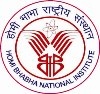 Homi Bhabha National InstituteAn Aided institution of Department of Atomic Energy and a Deemed to be University under section 3 of the UGC Act.Regd. Office: 2nd Floor, Training School Complex, Anushaktinagar, Mumbai 400 094Homi Bhabha National InstituteAn Aided institution of Department of Atomic Energy and a Deemed to be University under section 3 of the UGC Act.Regd. Office: 2nd Floor, Training School Complex, Anushaktinagar, Mumbai 400 094Homi Bhabha National InstituteAn Aided institution of Department of Atomic Energy and a Deemed to be University under section 3 of the UGC Act.Regd. Office: 2nd Floor, Training School Complex, Anushaktinagar, Mumbai 400 094Homi Bhabha National InstituteAn Aided institution of Department of Atomic Energy and a Deemed to be University under section 3 of the UGC Act.Regd. Office: 2nd Floor, Training School Complex, Anushaktinagar, Mumbai 400 094Homi Bhabha National InstituteAn Aided institution of Department of Atomic Energy and a Deemed to be University under section 3 of the UGC Act.Regd. Office: 2nd Floor, Training School Complex, Anushaktinagar, Mumbai 400 094Homi Bhabha National InstituteAn Aided institution of Department of Atomic Energy and a Deemed to be University under section 3 of the UGC Act.Regd. Office: 2nd Floor, Training School Complex, Anushaktinagar, Mumbai 400 094Homi Bhabha National InstituteAn Aided institution of Department of Atomic Energy and a Deemed to be University under section 3 of the UGC Act.Regd. Office: 2nd Floor, Training School Complex, Anushaktinagar, Mumbai 400 094Homi Bhabha National InstituteAn Aided institution of Department of Atomic Energy and a Deemed to be University under section 3 of the UGC Act.Regd. Office: 2nd Floor, Training School Complex, Anushaktinagar, Mumbai 400 094Homi Bhabha National InstituteAn Aided institution of Department of Atomic Energy and a Deemed to be University under section 3 of the UGC Act.Regd. Office: 2nd Floor, Training School Complex, Anushaktinagar, Mumbai 400 094Homi Bhabha National InstituteAn Aided institution of Department of Atomic Energy and a Deemed to be University under section 3 of the UGC Act.Regd. Office: 2nd Floor, Training School Complex, Anushaktinagar, Mumbai 400 094Homi Bhabha National InstituteAn Aided institution of Department of Atomic Energy and a Deemed to be University under section 3 of the UGC Act.Regd. Office: 2nd Floor, Training School Complex, Anushaktinagar, Mumbai 400 094Homi Bhabha National InstituteAn Aided institution of Department of Atomic Energy and a Deemed to be University under section 3 of the UGC Act.Regd. Office: 2nd Floor, Training School Complex, Anushaktinagar, Mumbai 400 094Enrolment Form for Admission to Doctor of Philosophy (Ph.D.) / Integrated Ph. D. Programme( For student who is not employees of any DAE unit )Enrolment Form for Admission to Doctor of Philosophy (Ph.D.) / Integrated Ph. D. Programme( For student who is not employees of any DAE unit )Enrolment Form for Admission to Doctor of Philosophy (Ph.D.) / Integrated Ph. D. Programme( For student who is not employees of any DAE unit )Enrolment Form for Admission to Doctor of Philosophy (Ph.D.) / Integrated Ph. D. Programme( For student who is not employees of any DAE unit )Enrolment Form for Admission to Doctor of Philosophy (Ph.D.) / Integrated Ph. D. Programme( For student who is not employees of any DAE unit )Enrolment Form for Admission to Doctor of Philosophy (Ph.D.) / Integrated Ph. D. Programme( For student who is not employees of any DAE unit )Enrolment Form for Admission to Doctor of Philosophy (Ph.D.) / Integrated Ph. D. Programme( For student who is not employees of any DAE unit )Enrolment Form for Admission to Doctor of Philosophy (Ph.D.) / Integrated Ph. D. Programme( For student who is not employees of any DAE unit )Enrolment Form for Admission to Doctor of Philosophy (Ph.D.) / Integrated Ph. D. Programme( For student who is not employees of any DAE unit )Enrolment Form for Admission to Doctor of Philosophy (Ph.D.) / Integrated Ph. D. Programme( For student who is not employees of any DAE unit )Enrolment Form for Admission to Doctor of Philosophy (Ph.D.) / Integrated Ph. D. Programme( For student who is not employees of any DAE unit )Enrolment Form for Admission to Doctor of Philosophy (Ph.D.) / Integrated Ph. D. Programme( For student who is not employees of any DAE unit )Enrolment Form for Admission to Doctor of Philosophy (Ph.D.) / Integrated Ph. D. Programme( For student who is not employees of any DAE unit )Enrolment Form for Admission to Doctor of Philosophy (Ph.D.) / Integrated Ph. D. Programme( For student who is not employees of any DAE unit )                                      Date of enrolment: January 01/ August 01, 20….…                                       Date of enrolment: January 01/ August 01, 20….…                                       Date of enrolment: January 01/ August 01, 20….…                                       Date of enrolment: January 01/ August 01, 20….…                                       Date of enrolment: January 01/ August 01, 20….…                                       Date of enrolment: January 01/ August 01, 20….…                                       Date of enrolment: January 01/ August 01, 20….…                                       Date of enrolment: January 01/ August 01, 20….…                                       Date of enrolment: January 01/ August 01, 20….…                                       Date of enrolment: January 01/ August 01, 20….…                                       Date of enrolment: January 01/ August 01, 20….…                                       Date of enrolment: January 01/ August 01, 20….… Affix recent self-attested photograph3.5 x 2.5 cm
Please sign acrossAffix recent self-attested photograph3.5 x 2.5 cm
Please sign across                         Part – A: Application                         Part – A: Application                         Part – A: Application                         Part – A: Application                         Part – A: Application                         Part – A: Application                         Part – A: Application                         Part – A: Application                         Part – A: Application                         Part – A: Application                         Part – A: Application                         Part – A: ApplicationAffix recent self-attested photograph3.5 x 2.5 cm
Please sign acrossAffix recent self-attested photograph3.5 x 2.5 cm
Please sign acrossa. Application No. (To be filled by CI)a. Application No. (To be filled by CI)a. Application No. (To be filled by CI)a. Application No. (To be filled by CI)a. Application No. (To be filled by CI)a. Application No. (To be filled by CI)a. Application No. (To be filled by CI)a. Application No. (To be filled by CI)Enrolment No. (To be allotted by HBNI)Enrolment No. (To be allotted by HBNI)Enrolment No. (To be allotted by HBNI)Enrolment No. (To be allotted by HBNI)Enrolment No. (To be allotted by HBNI)Enrolment No. (To be allotted by HBNI)b. CI Name where applicant wants to enroll : b. CI Name where applicant wants to enroll : b. CI Name where applicant wants to enroll : b. CI Name where applicant wants to enroll : b. CI Name where applicant wants to enroll : b. CI Name where applicant wants to enroll : b. CI Name where applicant wants to enroll : I desire to enroll in HBNI as a regular student to the Ph.D. / Integrated Ph.D. programme in __________________ Sciences. I desire to enroll in HBNI as a regular student to the Ph.D. / Integrated Ph.D. programme in __________________ Sciences. I desire to enroll in HBNI as a regular student to the Ph.D. / Integrated Ph.D. programme in __________________ Sciences. I desire to enroll in HBNI as a regular student to the Ph.D. / Integrated Ph.D. programme in __________________ Sciences. I desire to enroll in HBNI as a regular student to the Ph.D. / Integrated Ph.D. programme in __________________ Sciences. I desire to enroll in HBNI as a regular student to the Ph.D. / Integrated Ph.D. programme in __________________ Sciences. I desire to enroll in HBNI as a regular student to the Ph.D. / Integrated Ph.D. programme in __________________ Sciences. I desire to enroll in HBNI as a regular student to the Ph.D. / Integrated Ph.D. programme in __________________ Sciences. I desire to enroll in HBNI as a regular student to the Ph.D. / Integrated Ph.D. programme in __________________ Sciences. I desire to enroll in HBNI as a regular student to the Ph.D. / Integrated Ph.D. programme in __________________ Sciences. I desire to enroll in HBNI as a regular student to the Ph.D. / Integrated Ph.D. programme in __________________ Sciences. I desire to enroll in HBNI as a regular student to the Ph.D. / Integrated Ph.D. programme in __________________ Sciences. I desire to enroll in HBNI as a regular student to the Ph.D. / Integrated Ph.D. programme in __________________ Sciences. I desire to enroll in HBNI as a regular student to the Ph.D. / Integrated Ph.D. programme in __________________ Sciences. Full Name (as per last Qualifying Degree)  Full Name (as per last Qualifying Degree)  Full Name (as per last Qualifying Degree)  Full Name (as per last Qualifying Degree)  (It is mandatory to write name in Hindi also)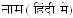 (It is mandatory to write name in Hindi also)(It is mandatory to write name in Hindi also)(It is mandatory to write name in Hindi also)Aadhaar Card No. (Self attested copy of the card to be attached)Aadhaar Card No. (Self attested copy of the card to be attached)Aadhaar Card No. (Self attested copy of the card to be attached)Aadhaar Card No. (Self attested copy of the card to be attached)Date of Birth (DD/MM/YYYY) Date of Birth (DD/MM/YYYY) Date of Birth (DD/MM/YYYY) Date of Birth (DD/MM/YYYY) Father/ Mother’s Full Name Father/ Mother’s Full Name Father/ Mother’s Full Name Father/ Mother’s Full Name Address (for Correspondence) Address (for Correspondence) Address (for Correspondence) Address (for Correspondence) Permanent Address Permanent Address Permanent Address Permanent Address Office Telephone & Personal Mobile No. Office Telephone & Personal Mobile No. Office Telephone & Personal Mobile No. Office Telephone & Personal Mobile No. Email-ID Email-ID Email-ID Email-ID Category  (General/ SC/ ST/ Others(specify))Category  (General/ SC/ ST/ Others(specify))Category  (General/ SC/ ST/ Others(specify))Category  (General/ SC/ ST/ Others(specify))NationalityNationalityNationalityNationalityNationalityNationalityNationalityMale/ Female/TransgenderMale/ Female/TransgenderMale/ Female/TransgenderMale/ Female/TransgenderWhether Physically/ Visually Challenged  (Yes/No, if Yes give details)Whether Physically/ Visually Challenged  (Yes/No, if Yes give details)Whether Physically/ Visually Challenged  (Yes/No, if Yes give details)Whether Physically/ Visually Challenged  (Yes/No, if Yes give details)Whether Physically/ Visually Challenged  (Yes/No, if Yes give details)Whether Physically/ Visually Challenged  (Yes/No, if Yes give details)Whether Physically/ Visually Challenged  (Yes/No, if Yes give details)Educational Qualifications (starting with graduation degree)Educational Qualifications (starting with graduation degree)Educational Qualifications (starting with graduation degree)Educational Qualifications (starting with graduation degree)Educational Qualifications (starting with graduation degree)Educational Qualifications (starting with graduation degree)Educational Qualifications (starting with graduation degree)Educational Qualifications (starting with graduation degree)Educational Qualifications (starting with graduation degree)Educational Qualifications (starting with graduation degree)Educational Qualifications (starting with graduation degree)Educational Qualifications (starting with graduation degree)Educational Qualifications (starting with graduation degree)Educational Qualifications (starting with graduation degree)Sr.No.Degree/ DiplomaDegree/ DiplomaYearYear% Marks% Marks% Marks% MarksSubjectsSubjectsUniversityUniversityUniversity1.2.3.4.Date of Internship Completion*State Registration No. & Date*Brief Description of work experience of past two years* :Date:  Signature of Designated Authority with stamp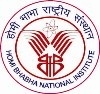 Homi Bhabha National InstituteAn Aided institution of Department of Atomic Energy and a Deemed to be University under section 3 of the UGC Act.Regd. Office: 2nd Floor, Training School Complex, Anushaktinagar, Mumbai 400 094Part B: Permission by Designated Authority to Carry out Research in Division/LaboratoryName of the Student:Title of research : Summary of proposed research :(Maximum 10 lines)     Part B: Permission by Designated Authority to Carry out Research in Division/LaboratoryName of the Student:Title of research : Summary of proposed research :(Maximum 10 lines)     Date:                                                                                                                                   Name & Signature of GuideDate:                                                                                                                                   Name & Signature of GuideDate:  Signature of Head of Division/Competent Authority at CI with stampHomi Bhabha National InstituteAn Aided institution of Department of Atomic Energy and a Deemed to be University under section 3 of the UGC Act.Regd. Office: 2nd Floor, Training School Complex, Anushaktinagar, Mumbai 400 094Suggested composition of the Doctoral / Monitoring CommitteeSuggested composition of the Doctoral / Monitoring CommitteeSuggested composition of the Doctoral / Monitoring CommitteeSuggested composition of the Doctoral / Monitoring CommitteeSuggested composition of the Doctoral / Monitoring CommitteeS. NoCompositionDesignationName & Email AddressSignature1Sr. Professor / Professor /  Associate ProfessorChairman2Guide (HBNI Faculty)Convener3Co-guide (if any)Member4Faculty member of the institute specializing in a domain encompassing the topic of researchMember-15Faculty member of the institute specializing in a domain encompassing the topic of researchMember-26One faculty member preferably from any other CI or any other university/ institute in an allied domain as the topic of researchMember-37Technology Adviser (if any)InviteeDD No.DateDrawn on BankBranchAmount (Rs.)